New Horizons 6, Unit 2: Let’s Try 2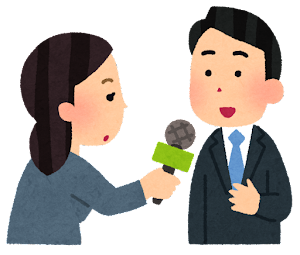 What do you usually do on Saturdays?

I usually…Friend’s signatures! Japanese is ok.What do you usually do on Sundays?I usually…Friend’s signatures! Japanese is ok.Let’s write!Let’s write!